ОБЩИНСКА ИЗБИРАТЕЛНА КОМИСИЯ – ЛЪКИ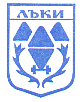 Гр.Лъки, ул.”Възраждане” №18, тел.03052/22 00, факс 03052/21 68, е-mail: oik1615@cik.bgП  Р О Т О К О Л № 31Днес, 26.10.2015 год. (понеделник) от 05.30 часа в Заседателната зала на Общинска администрация – гр. Лъки находяща се на I-вия етаж се проведе заседание на ОИК - Лъки, мандат 2015 - 2019 година.Заседанието бе открито от г-жа Иванка Янкова – Председател на ОИК - Лъки, която обяви наличието на 11 (единадесет) члена на комисията. Г-жа Янкова: Колеги преди началото на днешното заседание искам да Ви благодаря за положения труд и търпение в последните двадесет и четири часа и да ви обявя дневния ред, който предлагам да гласуваме в следния вид:РЕШЕНИЕ ЗА ИЗБИРАНЕ НА КМЕТ НА ОБЩИНА.РЕШЕНИЕ ЗА ИЗБИРАНЕ НА КМЕТ НА КМЕТСТВО С.ДРЯНОВО.РЕШЕНИЕ ЗА ПРОИЗВЕЖДАНЕ НА ВТОРИ ТУР ЗА ИЗБИРАНЕ НА КМЕТ НА КМЕТСТВО  С. БЕЛИЦА, ОБЩИНА ЛЪКИ, ОБЛАСТ ПЛОВДИВ.Утвърждаване образeц на бюлетина за кмет на кметство: с. Белица, както и начина на изписване на имената на регистрираните партии и техните кандидати в бюлетината за гласуване на изборите за кмет на кметство на втори тур на 01 ноември 2015 год. провеждани в Община Лъки.Теглене на жребий за определяне на поредността в списък „А“ на следните кандидати за общински съветници, получили равен брой предпочитания /преференции/ - 15 броя от листата на партия ГЕРБ при произвеждането на избори за общински съветници и за кметове и национален референдум на 25 октомври 2015 год.РЕШЕНИЕ ЗА ИЗБИРАНЕ НА ОБЩИНСКИ СЪВЕТНИЦИ В ОБЩИНСКИ СЪВЕТ – ЛЪКИ.Текущи.Общ брой членове ОИК             		-   11Брой присъствали на гласуването          	-   11Брой гласували “ЗА”                              	-   11Брой гласували “Против”			-     0Приема се.      ОИК – Лъки взе следното решение:РЕШЕНИЕ № 85 - МИ/НРгр. Лъки, 26.10.2015 год.ОТНОСНО: РЕШЕНИЕ ЗА ИЗБИРАНЕ НА КМЕТ НА ОБЩИНАДнес, 26.10.2015г., в 05,30 ч. Общинската избирателна комисия - Лъки на основание чл. 452, ал.2 и ал.3 от Изборния кодекс и въз основа на получените данни от протоколите на СИКР Е Ш И :ОБЯВЯВА ЗА ИЗБРАН ЗА КМЕТ на община Лъки, област Пловдив, на първи турВалентин Чавдаров СимеоновЕГН 6103016129,  издигнат от Движение за права и свободи-ДПС,получил 882 /осемстотин осемдесет и два/ действителни гласове.Решението на ОИК може да се обжалва пред ЦИК по реда на чл.88, ал.1 от Изборния кодекс в срок от 3 дни от обявяването му.РЕШЕНИЕ № 86 - МИ/НРгр. Лъки, 26.10.2015 год.ОТНОСНО: РЕШЕНИЕ ЗА ИЗБИРАНЕ НА КМЕТ НА КМЕТСТВО С.ДРЯНОВОДнес, 26.10.2015г., в 05,30 ч. Общинската избирателна комисия - Лъки на основание чл. 452, ал.2 и ал.3 от Изборния кодекс и въз основа на получените данни от протоколите на СИКР Е Ш И :ОБЯВЯВА ЗА ИЗБРАН ЗА КМЕТ на КМЕТСТВО с.Дряново, община Лъки, област Пловдив, на първи турНедялка Веселинова УзуноваЕГН 8109174531,  издигнат от Движение за права и свободи-ДПС,получил 107 /сто и седем/ действителни гласове.Решението на ОИК може да се обжалва пред ЦИК по реда на чл.88, ал.1 от Изборния кодекс в срок от 3 дни от обявяването му.РЕШЕНИЕ № 87 - МИ/НРгр. Лъки, 26.10.2015 год.ОТНОСНО: РЕШЕНИЕ ЗА ПРОИЗВЕЖДАНЕ НА ВТОРИ ТУР ЗА ИЗБИРАНЕ НА КМЕТ НА КМЕТСТВО  С. БЕЛИЦА, ОБЩИНА ЛЪКИ, ОБЛАСТ ПЛОВДИВДнес, 26.10.2015г., в 05.30ч. Общинската избирателна комисия – Лъки на основание чл.87, ал.1, т.29 и чл. 452, ал.4 от Изборния кодекс и въз основа на получените данни от протоколите на СИКР Е Ш И :ДОПУСКА ДО УЧАСТИЕ ВЪВ ВТОРИ ТУР, който ще се проведе на 01.11.2015г.1. Ангел Емилов Гюлевиздигнат от Движение за права и свободи-ДПСполучил 47 /четиридесет и седем/ действителни гласове.2. Елко Момчилов Огнянов,издигнат от НАЦИОНАЛЕН ФРОНТ ЗА СПАСЕНИЕ НА БЪЛГАРИЯ / НФСБ/получил 45 /четиридесет и пет/ действителни гласове.Решението на ОИК може да се обжалва пред ЦИК по реда на чл.88, ал.1 от Изборния кодекс в срок от 3 дни от обявяването му.РЕШЕНИЕ № 88 - МИ/НРгр. Лъки, 26.10.2015 год.ОТНОСНО: Утвърждаване образeц на бюлетина за кмет на кметство: с. Белица, както и начина на изписване на имената на регистрираните партии и техните кандидати в бюлетината за гласуване на изборите за кмет на кметство на втори тур на 01 ноември 2015 год. провеждани в Община Лъки.На основание чл.87, ал.1, т.9 във връзка с  чл.452, ал.4 от ИК и въз основа на получените данни от протоколите на СИК № 161500006 - с.БелицаОбщинската избирателна комисия Р Е Ш И:УТВЪРЖДАВА образец на бюлетина за кмет на кметство с.Белица, Община Лъки, (съгласно Приложение № 94, неразделна част от настоящото решение), като съгласно чл.422, ал.3 от ИК от ляво надясно на отделен хоризонтален ред се изписва последователно наименованието на допуснатите до участие във втори тур кандидати регистрирани за участие в местните избори за кмет на кметство с.Белица, който ще се проведе на 01.11.2015г.Решението може да се обжалва в тридневен срок от обявяването му.Приложение № 94 БЮЛЕТИНА ЗА КМЕТ НА КМЕТСТВО С.БЕЛИЦАПриложение № 94-МИОБЩИНА ЛЪКИ,  КМЕТСТВО БЕЛИЦА, ИЗБОРЕН РАЙОН № 161503530БЮЛЕТИНА ЗА КМЕТ НА КМЕТСТВО00000000----------------------------------------------------------------------------------------------------------ОБЩИНА ЛЪКИ,  КМЕТСТВО БЕЛИЦА, ИЗБОРЕН РАЙОН № 161503530БЮЛЕТИНА ЗА КМЕТ НА КМЕТСТВО                                                                                                                                           00000000РЕШЕНИЕ № 89 - МИ/НРгр. Лъки, 26.10.2015 год.Относно: Теглене на жребий за определяне на поредността в списък „А“ на следните кандидати за общински съветници, получили равен брой предпочитания /преференции/ - 15 броя от листата на партия ГЕРБ при произвеждането на избори за общински съветници и за кметове и национален референдум на 25 октомври 2015 год.На основание Приложение № 5 към чл.453, ал.1 от ИК – Методика за определяне на резултатите от гласуването и разпределението на мандатите при избори за общински съветници, Общинска избирателна комисия  – Лъки Р Е Ш И :Провеждане на жребий за определяне на поредността в списък „А“ на следните кандидати за общински съветници, получили равен брой предпочитания /преференции/ - 15 броя от листата на партия ГЕРБ при произвеждането на избори за общински съветници и за кметове и национален референдум на 25 октомври 2015 год., както следва:Общинска избирателна комисия – Лъки при произволно изтеглен член от състава й, определи лицето Йордан Атанасов Куцев да бъде включен под № 3 в листата на ПП ГЕРБ, а лицето Севдалина Емилова Назърова да бъде под № 4. Решението на ОИК може да се обжалва пред ЦИК по реда на чл.88, ал.1 от Изборния кодекс в срок от 3 дни от обявяването му.РЕШЕНИЕ № 90 - МИ/НРгр. Лъки, 26.10.2015 год.ОТНОСНО: РЕШЕНИЕ ЗА ИЗБИРАНЕ НА ОБЩИНСКИ СЪВЕТНИЦИ В ОБЩИНСКИ СЪВЕТ - ЛЪКИДнес, 26.10.2015г., в 05.30ч. Общинската избирателна комисия - Лъки на основание чл.453 и 454 от Изборния кодекс и въз основа на получените данни от протоколите на СИКР Е Ш И :I. Общинската избирателна квота е 138 гласа.ІІ. Мандатите за общински съветници се разпределят по кандидатски листи на партии, коалиции и местни коалиции, получили действителни гласове не по-малко от общинската избирателна квота, както следва:III. Обявява за избрани за общински съветници, кандидатите на партиите и коалициите, както следва:(Броят на действителните бюлетини за партията/коалицията/местната коалиция, в които няма отбелязано предпочитание (преференция) или има отбелязано повече от едно предпочитание (преференция), се прибавя към предпочитанията (преференциите) за кандидата на първо място в листата съгласно чл. 437, ал. 5 от ИК и Решение на ЦИК.)IV. Обявява имената на избраните общински съветници по партии, коалиции и местни коалиции, както следва:Анелия Искренова Бакларева 			ДПС                                 ……………Анна Антонова Адамова–Ал-Юсеф                       ДПС                                 ……………Гергана Василева Бакалова                                      БСД                                 ……………Емил Данчев Топалов                                               ГЕРБ                                ……………Илия Стоянов Данчев                                               НС                                   ……………Йордан Атанасов Куцев                                           ГЕРБ                                ……………Мария Анастасова Маринска                                   ГЕРБ                                ……………Марияна Здравкова Паракосова                              НС                                    ……………  Милко Райчев Мутафчиев                                      ДПС                                 ……………Пламен Иванов Райчев                                          ГЕРБ                                ……………Софка Димитрова Янкова                                     БСД                                  ……………(Имената на избраните общински съветници се подреждат по азбучен ред.)Решението на ОИК може да се обжалва пред ЦИК по реда на чл.88, ал.1 от Изборния кодекс в срок от 3 дни от обявяването му.Председател ОИК : 					Секретар ОИК : 			Иванка Янкова  					Захари Миланов    № по редЧЛЕНОВЕна Общинска избирателна комисия гр.ЛъкиГласували:Гласували:№ по редЧЛЕНОВЕна Общинска избирателна комисия гр.ЛъкиЗАПРОТИВ1.Иванка Гошева ЯнковаЗА-2.Радка Емилова АдамоваЗА-3.Захари Миланов АлександровЗА-4.Марияна Йорданова РадковаЗА-5.Емилия Лазарова ЛисоваЗА-6.Светлана Йорданова РусеваЗА-7.Славка Иванова Стратева ЗА-8.Росица Сашева КуцеваЗА-9.Калина Игнатова ЗгуроваЗА-10.Петрана Атанасова КратунковаЗА-11.Йорданка Иванова Раичкова - ГърмидоловаЗА-№ по редЧЛЕНОВЕна Общинска избирателна комисия гр.ЛъкиГласували:Гласували:№ по редЧЛЕНОВЕна Общинска избирателна комисия гр.ЛъкиЗАПРОТИВ1.Иванка Гошева ЯнковаЗА-2.Радка Емилова АдамоваЗА-3.Захари Миланов АлександровЗА-4.Марияна Йорданова РадковаЗА-5.Емилия Лазарова ЛисоваЗА-6.Светлана Йорданова РусеваЗА-7.Славка Иванова Стратева ЗА-8.Росица Сашева КуцеваЗА-9.Калина Игнатова ЗгуроваЗА-10.Петрана Атанасова КратунковаЗА-11.Йорданка Иванова Раичкова - ГърмидоловаЗА-№ по редЧЛЕНОВЕна Общинска избирателна комисия гр.ЛъкиГласували:Гласували:№ по редЧЛЕНОВЕна Общинска избирателна комисия гр.ЛъкиЗАПРОТИВ1.Иванка Гошева ЯнковаЗА-2.Радка Емилова АдамоваЗА-3.Захари Миланов АлександровЗА-4.Марияна Йорданова РадковаЗА-5.Емилия Лазарова ЛисоваЗА-6.Светлана Йорданова РусеваЗА-7.Славка Иванова Стратева ЗА-8.Росица Сашева КуцеваЗА-9.Калина Игнатова ЗгуроваЗА-10.Петрана Атанасова КратунковаЗА-11.Йорданка Иванова Раичкова - ГърмидоловаЗА-НАЦИОНАЛЕН ФРОНТ ЗА СПАСЕНИЕ НА БЪЛГАРИЯ (НФСБ)ЕЛКО МОМЧИЛОВ ОГНЯНОВДвижение за права и свободи - ДПСАНГЕЛ ЕМИЛОВ ГЮЛЕВ№ по редЧЛЕНОВЕна Общинска избирателна комисия гр.ЛъкиГласували:Гласували:№ по редЧЛЕНОВЕна Общинска избирателна комисия гр.ЛъкиЗАПРОТИВ1.Иванка Гошева ЯнковаЗА-2.Радка Емилова АдамоваЗА-3.Захари Миланов АлександровЗА-4.Марияна Йорданова РадковаЗА-5.Емилия Лазарова ЛисоваЗА-6.Светлана Йорданова РусеваЗА-7.Славка Иванова Стратева ЗА-8.Росица Сашева КуцеваЗА-9.Калина Игнатова ЗгуроваЗА-10.Петрана Атанасова КратунковаЗА-11.Йорданка Иванова Раичкова - ГърмидоловаЗА-3Йордан Атанасов Куцев4Севдалина Емилова Назърова№ по редЧЛЕНОВЕна Общинска избирателна комисия гр.ЛъкиГласували:Гласували:№ по редЧЛЕНОВЕна Общинска избирателна комисия гр.ЛъкиЗАПРОТИВ1.Иванка Гошева ЯнковаЗА-2.Радка Емилова АдамоваЗА-3.Захари Миланов АлександровЗА-4.Марияна Йорданова РадковаЗА-5.Емилия Лазарова ЛисоваЗА-6.Светлана Йорданова РусеваЗА-7.Славка Иванова Стратева ЗА-8.Росица Сашева КуцеваЗА-9.Калина Игнатова ЗгуроваЗА-10.Петрана Атанасова КратунковаЗА-11.Йорданка Иванова Раичкова - ГърмидоловаЗА-№ в бюле-тинатаНаименование на партията, коалицията или местната коалицияБРОЙ МАНДАТИединадесет                        11    с думи                                   с цифри1.НАРОДЕН СЪЮЗдва                                      24.Българска Социалдемокрациядва                                      25.ПП ГЕРБчетири                                47.Движение за права и свободи - ДПСтри                                      3№Наименование на партия/коалиция/местна коалицияСобствено, бащино и фамилно име на кандидата в листатаБройпредпо-читания1НАРОДЕН СЪЮЗ1 Илия Стоянов Данчев1121НАРОДЕН СЪЮЗ3 Марияна Здравкова Паракосова694Българска Социалдемокрация1Софка Димитрова Янкова1544Българска Социалдемокрация2Гергана Василева Бакалова15ПП ГЕРБ1Мария Анастасова Маринска2565ПП ГЕРБ2Емил Данчев Топалов815ПП ГЕРБ3Пламен Иванов Райчев375ПП ГЕРБ4Йордан Атанасов Куцев157Движение за права и свободи – ДПС1Анна Антонова Адамова–Ал-Юсеф2977Движение за права и свободи – ДПС2Милко Райчев Мутафчиев 317Движение за права и свободи – ДПС3Анелия Искренова Бакларева21Имена на общинските съветнициПартия/коалиция/местна коалиция/независимЕГН/ЛН№ по редЧЛЕНОВЕна Общинска избирателна комисия гр.ЛъкиГласували:Гласували:№ по редЧЛЕНОВЕна Общинска избирателна комисия гр.ЛъкиЗАПРОТИВ1.Иванка Гошева ЯнковаЗА-2.Радка Емилова АдамоваЗА-3.Захари Миланов АлександровЗА-4.Марияна Йорданова РадковаЗА-5.Емилия Лазарова ЛисоваЗА-6.Светлана Йорданова РусеваЗА-7.Славка Иванова Стратева ЗА-8.Росица Сашева КуцеваЗА-9.Калина Игнатова ЗгуроваЗА-10.Петрана Атанасова КратунковаЗА-11.Йорданка Иванова Раичкова - ГърмидоловаЗА-